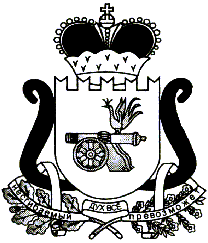 АДМИНИСТРАЦИЯ   МУНИЦИПАЛЬНОГО ОБРАЗОВАНИЯ«ЕЛЬНИНСКИЙ  РАЙОН» СМОЛЕНСКОЙ ОБЛАСТИП О С Т А Н О В Л Е Н И Е от  _____________2019  № ______г. ЕльняОб  организации специальных (школьных) перевозок обучающихся образовательных организаций муниципального образования «Ельнинский район» Смоленской области в 2019 – 2020 учебном годуВ соответствии с Положением об организации специальных (школьных) перевозок обучающихся образовательных организаций муниципального образования «Ельнинский район» Смоленской области, утвержденным постановлением Администрации муниципального образования «Ельнинский район» Смоленской области  от 23.04.2014 № 333, в целях организации подвоза обучающихся к образовательным организациям Ельнинского района Смоленской области школьными автобусами, Администрация муниципального образования «Ельнинский район» Смоленской области	п о с т а н о в л я е т:1. Утвердить маршруты движения школьных автобусов:	1.1. г. Ельня – д. Селиба – д. Данино – г. Ельня (МБОУ Ельнинская средняя школа № 1 им. М.И. Глинки) – г. Ельня (МБОУ Ельнинская средняя школа № 2 им.К.И. Ракутина) – д. Шарапово – г. Ельня (МБОУ Ельнинская средняя школа № 1 им. М.И. Глинки, МБОУ Ельнинская средняя школа № 2 им. К.И. Ракутина) – г. Ельня, ост. Больница -  г. Ельня, ост. Подстанция - г. Ельня (микрорайон Кутузовский) – д. Ст. Устиново – д. Ушаково - д. Гаристово – д. Лопатино – д. Фенино (Фенинский филиал МБОУ Павловской средней школы) и обратно.	1.2. г. Ельня – д. Коноплинка – д. Уварово – с. Коробец (МБОУ Коробецкая средняя школа) – д. Мазово – д. Подлипки – с. Коробец (МБОУ Коробецкая средняя школа) – д. Теренино - с. Коробец (МБОУ Коробецкая средняя школа) и обратно.	1.3. г. Ельня  – д. Лапино – д. Липня – г. Ельня (МБОУ Ельнинская средняя школа № 2 им. К.И. Ракутина, МБОУ Ельнинская средняя школа № 1 им. М.И. Глинки) - д. Демщино – г. Ельня (МБОУ Ельнинская СШ № 3, МБОУ Ельнинская средняя школа № 2 им. К.И. Ракутина, МБОУ Ельнинская средняя школа № 1 им. М.И. Глинки) и обратно.	1.4.  г. Ельня – д. Озеренск – д. Леоново –д. Шарапово - г. Ельня (МБОУ Ельнинская средняя школа №1  им. М.И. Глинки, МБОУ Ельнинская средняя школа № 2 им. К.И. Ракутина) – д. Ст. Мутище – д. Зубаревка –д. Никиточкино –  д. Высокое (филиал МБОУ Коробецкой средней  школы  в д. Высокое) и обратно.	1.5 . г. Ельня – д. Взглядье – д. Пронино – г. Ельня (МБОУ Ельнинская средняя школа №1  им. М.И. Глинки, МБОУ Ельнинская средняя школа № 2 им. К.И. Ракутина) и обратно.2. Утвердить графики  движения школьных автобусов в соответствии с приложением.3. Руководителям муниципальных образовательных организаций, задействованных в организации школьных перевозок, обеспечить подбор лиц, сопровождающих обучающихся, на участках маршрутов:	3.1. Г.А. Глебовой (МБОУ Ельнинская средняя школа №1 им. М.И. Глинки):	г. Ельня – д. Селиба – д. Данино и обратно; 	г. Ельня – д. Шарапово и обратно;	г. Ельня  – д. Ярославль – г. Ельня (МБОУ Ельнинская СШ № 1 им. М.И. Глинки) и обратно;	г. Ельня – д. Озеренск – д. Леоново – г. Ельня и обратно. 	3.2. Г.Н. Ивановой (МБОУ Ельнинская СШ № 2 им. К.И. Ракутина):	г. Ельня – д. Лапино – д. Липня – д. Демщино – г. Ельня и обратно.	3.3. Н.П. Киселёвой (МБОУ Коробецкая СШ): 	г. Ельня  – д. Коноплинка – д. Уварово – с. Коробец – д. Мазово – д. Подлипки – с. Коробец и обратно; 	г. Ельня – д. Ст. Мутище – д. Высокое и обратно.	3.4. Л.И. Емельянцевой (МБОУ Павловская СШ):	г. Ельня – г. Ельня, мкр. Кутузовский – д. Ст. Устиново – 
д. Гаристово – д. Лопатино – д. Ушаково – д. Фенино и обратно; 	г. Ельня – д. Взглядье – д. Пронино – г. Ельня и обратно.4. Начальнику отдела образования Администрации муниципального образования «Ельнинский район» Смоленской области Е.П. Николаенковой  взять под личный контроль вопросы обеспечения безопасности перевозок обучающихся.5. Контроль за исполнением настоящего постановления возложить на заместителя Главы муниципального образования «Ельнинский район» Смоленской области М.А. Пысина.Глава муниципального образования «Ельнинский район» Смоленской области 				Н.Д. МищенковПриложение к постановлению Администрации муниципального образования"Ельнинский район"Смоленской области           от  _____________2019  № ______Графики  движения школьных автобусов Автобус  № 1Автобус № 2Автобус № 3Автобус  № 4Автобус  № 5Отп.1 экз. – в делоРазослать: пр.,отд.обр.,МКТУ «Авто»,Исп. Е.М. ВасичкинОГИБДДтел. 4-14-7627.08.2019 г.Разработчик:Е.М. Васичкинтел. 4-14-7627.08.2019 г.Визы:Е.В. Глебова               ______________«___»______ 2019 г.М.А. Пысин                 ______________«___»______ 2019 г.О. И. Новикова          ______________«___»______ 2019 г.Е.П. Николаенкова     ______________«___»______ 2019 г.7-00Ельня7-05Селиба7-15Данино7-25Ельня (СШ № 1, СШ № 2)7-30Шарапово7-40Ельня (СШ № 1, СШ № 2)7-50Ельня, ост. Больница7-55Ельня, мкр. Кутузовский8-10Ст. Устиново8-20Ушаково8-35Гаристово8-45Лопатино8-55Фенино14-20Фенино 14-30Лопатино14-40Гаристово14-55Ушаково15-05Ст. Устиново15-20Ельня, мкр. Кутузовский15-25Ельня, ост. Больница15-30Ельня (СШ № 1, СШ № 2)15-40Шарапово15-45Ельня (СШ № 1, СШ № 2)15-55Данино16-00Селиба16-10Ельня7-00Ельня7-10Коноплинка 7-25Уварово7-40Коробец8-10Мазово 8-30Подлипки8-40Коробец8-50Теренино9-00Коробец14-20Коробец14-30Теренино 14-40Коробец14-50Подлипки15-10Мазово 15-40Коробец15-55Уварово16-10Коноплинка16-20Ельня7-00Ельня7-20Лапино7-30Липня7-45Ельня (СШ № 1,СШ № 2)7-55Демщино8-10Ельня (СШ № 3) 8-15Ельня (СШ № 2, СШ № 1)14-20Ельня (СШ № 2, СШ № 1)14-25Ельня (СШ № 3)14-40Демщино14-50Ельня (СШ № 1,СШ № 2)15-05Липня15-15Лапино15-35Ельня7-00Ельня7-20Озеренск7-35Леоново7-55Шарапово8-00Ельня (СШ № 1, СШ № 2)8-10Остановка «Парк»8-30Ст. Мутище8-35 Зубаревка8-40Никиточкино8-50Высокое14-2014-30ВысокоеНикиточкино14-35Зубаревка 14-40Ст. Мутище 14-55Остановка «Парк»15-00Ельня (СШ № 1, СШ № 2)15-10Шарапово15-30Леоново15-45 Озеренск16-10Ельня6-50Ельня7-207-407-55ВзглядьеПрониноЯрославль8-10Ельня (СШ № 1, СШ № 2)14-20Ельня (СШ № 1, СШ № 2)14-35Ярославль14-50Пронино15-10Взглядье15-40Ельня